Zamawiający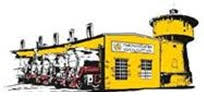 Parowozownia Wolsztynul. Fabryczna 164-200 Wolsztynwww.parowozowniawolsztyn.pl  Znak sprawy: PPZ-184-2018/PES-921-120-2018SPECYFIKACJA ISTOTNYCH WARUNKÓW ZAMÓWIENIA(w skrócie: SIWZ)w postępowaniu o udzielenie zamówienia publicznego prowadzonym w trybie przetargu nieograniczonego o wartości nieprzekraczającej kwoty określonej 
w przepisach wydanych na podstawie 
art. 11 ust. 8 ustawy Prawo zamówień publicznych z dnia 29 stycznia 2004 r.(Dz. U. z 2017 r., poz. 1579 z późn. zm.) na„Prace remontowo – budowlane na terenie bocznicy Parowozowni Wolsztyn”TOM I INSTRUKCJA DLA WYKONAWCÓW (IDW)TOM II WARUNKI UMOWY (WU)TOM III OPIS PRZEDMIOTU ZAMÓWIENIA (OPZ)Na OPZ składają się:Koncepcja.Opis do koncepcji.STWiORB chodniki, kanał, układ torowy.Rysunki i dokumentacja projektowa. 